PHÒNG GIÁO DỤC QUẬN PHÚ NHUẬNTRƯỜNG THCS SÔNG ĐÀ                                    ĐỀ KIỂM TRA HỌC KÌ II - NĂM HỌC 2013 – 2014                                                            MÔN TOÁN LỚP 7 Thời gian làm bài : 90 phút ( không kể thời gian phát đề)Bài 1: (2 điểm)         Điểm kiểm tra môn Toán của học sinh lớp 7A được ghi lại như sau :           a) Hãy lập bảng tần số và tính số trung bình cộng           b) Tìm mốt của dấu hiệuBài 2: (2điểm )   Cho hai đa thức : A(x) = - 2x2  + 3x  - 4x3  +  3  + 5x4                          B(x) =  3x4 + 1 – 7x2 + 5x3 – 9x Sắp xếp các hạng tử của mỗi đa thức trên theo lũy thừa giảm dần của biến?Tính A(x) + B(x)  và A(x) - B(x)?Bài 3 : (2 điểm)     Cho biểu thức  A = 4x3y(- )x2y2     a) Thu gọn rồi tìm bậc của đa thức Ab) Tính giá trị của A tại x = -1 ; y = -2 Bài 4 ( 1 điểm)  :  Tìm nghiệm của các đa thức sau      a) 5x – 3 	         		b) x2 – 4x Bài 5 (3điểm): Cho tam giác ABC vuông tại A có AB = 8cm , AC = 15cma)Tính độ dài BCb) Vẽ AH vuông góc với BC (H thuộc BC). Trên tia đối của tia HA lấy điểm D sao cho HD = HA.Chứng minh: ABH = ∆ DBH . Suy ra  ABD cânc) Gọi M là trung điểm của BC. Trên tia đối của tia MA lấy điểm E  sao cho ME=MA.                                                                  Chứng minh: 2AM < AB + AC         d) Chứng minh: DE // BCĐÁP ÁN : Bài 1: (2 đ)Lập bảng tần số đúng                                                                                                     1.25  đ                                                                                                                       Tính số trung bình cộng = 5,8                                                                                        0,5 đ                                                                                                               Mốt của dấu hiệu M0 = 6                                                                                                0,25 đ                                                                                                                       Bài 2: ( 2 đ)A(x) = 5x4  - 4x3 - 2x2 + 3x + 3                                                                            0,25 đ                                                                                                    B(x) = 3x4 + 5x3 – 7x2 - 9x + 1                                                                            0,25đ                                                                                                               b)   A(x) + B(x) =  8x4 + x3  - 9x2 - 6x + 4                                                                0,75 đ                                                                                                     A(x) – B(x) =  2x4 – 9x3 + 5x2 +12x + 2                                                              0,75đ                                                                                         Bài 3: ( 2 đ)      a)       A = - 2x5y3                                                                                                        1,0đ                                                                                                                                            Bậc 8                                                                                                                   0,25 đ                                                                                                                                                   b) Thay số đúng                                                                                                        0,25 đ                                                                                                                                                A = -16                                                                                                            0,5đ                                                                                                                                      Bài 4: ( 1 đ)x = 3/5                                                                                                                      0,5 đ                                                                                                                                           x = 4 hay x = 0                                                                                                         0,25 x2đ                                                                                                                               Bài 5: (3đ)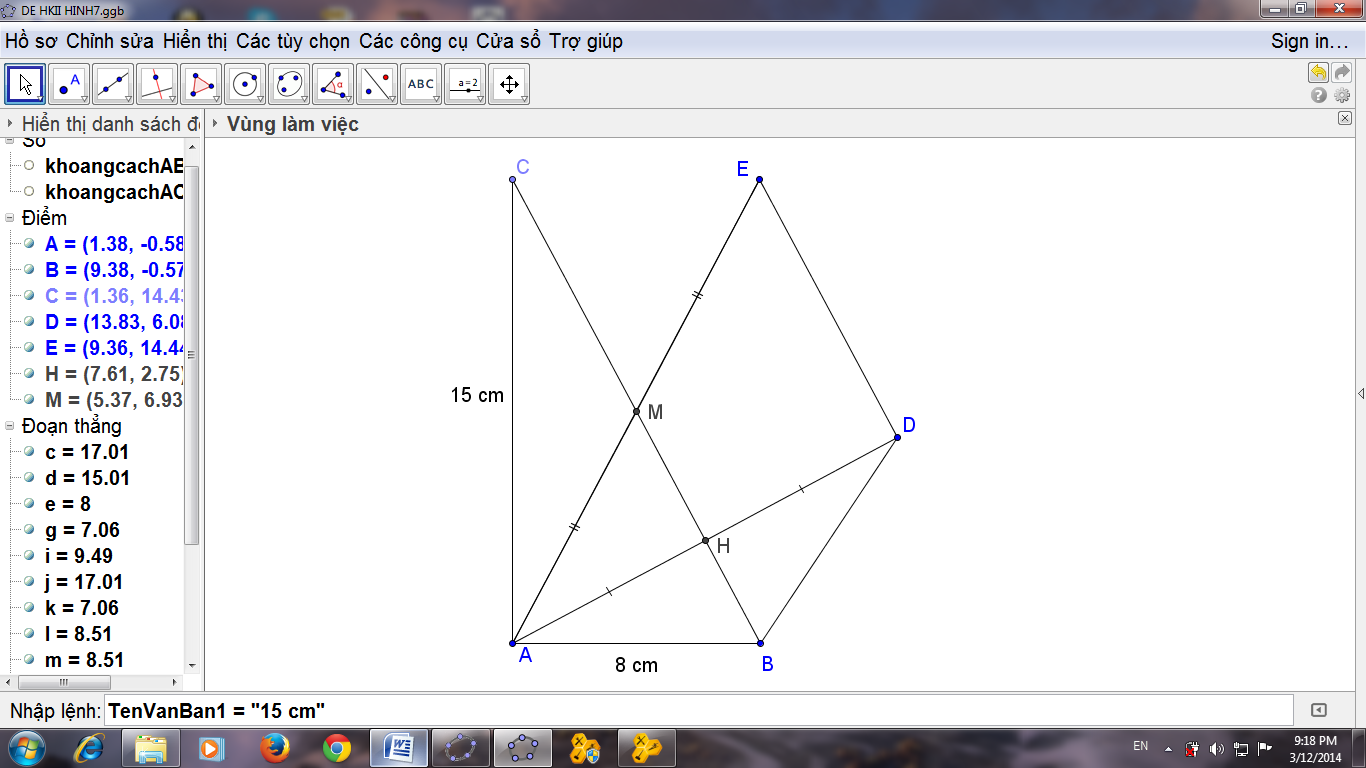  a)Tam giác ABC vuông tại A (gt)                       (0.25đx4)BC2 = AB2 + AC2 (định lý Py-ta-go )      = 152 + 82 = 225 + 64 = 289 = 172           BC = 17cm    b)   ABH vuông tại H và ∆ DBH  vuông tại Hcó:AH = HD (gt)HB chungABH = DBH (2 cạnh góc vuông)                                                            (0.75đ)góc HAB = góc HDB  tam giác ABD cân tại B                                         (0.25đ)   c) Cm: MAB=MEC  AB=CE           ACE có: AE < AC + CE AE < AC + AB                    (0,25 đ)              Mà AE = 2AM (gt)                                          2AM < AC + AB                          (0,25 đ)    d) Cm: AMH = DMH               góc AMH =góc DMH =góc AMD:2      (0.25đ)       Cm: MDE cân tại M              góc MED =góc MDE =góc AMD:2           góc AMH = góc MED             Mà 2 góc này ở vị trí đồng vị nên DE//BC   (0.25đ)836674526372377656746581055921010